(پيوست شماره ١)كاربرگ استفاده از فرصت تحقيقاتي كوتاه مدت تحقيقاتي داخل و خارج از كشور       مشخصات فردي دانشجو:وضعيت تحصيلي دانشجو:  نوع دانشجو:           غير بورسيه       بورسيه دانشگاه هاي تحت پوشش وزارت علوم              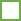 نوع قبولي در آزمون:           روزانه      پژوهش محور (پذيرفته شده از طريق آزمون سراسري)                  * در صورت داشتن پذيرش از كشورهاي غير انگليسي زبان، مدارك رسمي مربوط به تعيين سطح زبان كشور مقصد در پيوست فرم ارسال شود. نوع فرصت تحقيقاتي مورد تقاضا:   فرصت تحقيقاتي داخل كشور           فرصت تحقيقاتي خارج از كشور              توجه: در صورت انتخاب هر دو گزينه، پرونده ابتدا در كارگروه تخصصي فرصت تحقيقاتي خارج از كشور مورد بررسي قرار گرفته و در صورت قرار نگرفتن در اولويت، جهت گذراندن فرصت تحقيقاتي داخل كشور معرفي مي گردند.  مشخصات پذيرش تحصيلي فرصت كوتاه مدت تحقيقاتي داخل يا خارج از كشور:  شماره شناسنامهكد ملينام پدرنام و نام خانوادگيوضعيت نظام وظيفهوضعيت تاهلمحل تولدتاريخ تولدپست الكترونيكتلفن تماستاريخ شروع به تحصيلتاريخ گذراندن آزمون  جامعرشته تحصيلي وگرايش دكتريدانشگاه محل خدمت (دانشجويان بورسيه)دانشگاه محل تحصيلعنوان پايان نامه دكتراعنوان پايان نامه دكترانوع پايان نامه(نظري يا آزمايشگاهي)تاريخ احتمالي دفاع از پايان نامه دوره دكتريTOLIMOIELTSTOEFLMSRTآزمون زباننمره آزمونتاريخ برگزاري آزمونتاريخ شروع بر اساس دعوت نامهكشور محل تحقيقدانشگاه يا موسسه تحقيقاتي پذيرش كننده